externer Wärmetauscher (Kühlen PKW / Reversibel  (Wasser)) EBA 4C 2500Verpackungseinheit: 1 StückSortiment: 
Artikelnummer: 0043.1293Hersteller: AEREX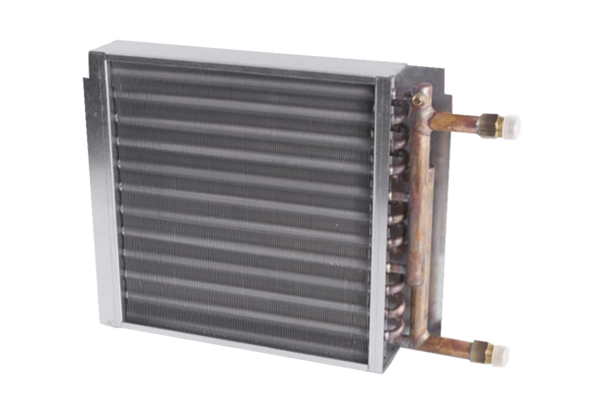 